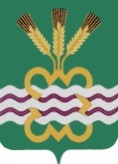 РОССИЙСКАЯ ФЕДЕРАЦИЯСВЕРДЛОВСКАЯ ОБЛАСТЬДУМА КАМЕНСКОГО ГОРОДСКОГО ОКРУГА СЕДЬМОЙ СОЗЫВвторое заседание  РЕШЕНИЕ № 14                21 октября 2021 года О внесении изменений в Положение «О бюджетном процессе в муниципальном образовании«Каменский городской округ», утвержденное  Решением Думы Каменского городского округа от  27.03.2014 года № 212 (с изменениями и дополнениями, утвержденными Решениями Думы Каменского городского округа от 19.03.2015 года № 314, от 15.10.2015 года № 395, от 12.11.2015 года № 402, от 28.07.2016 года № 505, от 19.10.2017 года № 147, от 21.11.2019 года № 421)В соответствии с Федеральными законами от 01.07.2021 № 244-ФЗ «О внесении изменений в Бюджетный кодекс Российской Федерации и о приостановлении действия пункта 4 статьи 242.17 Бюджетного кодекса Российской Федерации», от 01.07.2021 года № 251-ФЗ «О внесении изменений в Бюджетный кодекс Российской Федерации», в целях приведения в соответствие с  Бюджетным кодексом Российской Федерации, руководствуясь Федеральным законом от 6 октября 2003 года № 131-ФЗ «Об общих принципах организации местного самоуправления в Российской Федерации», Уставом муниципального образования «Каменский городской округ», Дума Каменского городского округа Р Е Ш И Л А:Внести в Положение «О бюджетном процессе в муниципальном образовании «Каменский городской округ», утвержденное Решением Думы Каменского городского округа от 27.03.2014 года № 212 (с изменениями и дополнениями, утвержденными Решениями Думы Каменского городского округа от 19.03.2015 года № 314, от 15.10.2015 года № 395, от 12.11.2015 года № 402, от 28.07.2016 года № 505, от 19.10.2017 года № 147, от 21.11.2019 года № 421) (далее – Положение), следующие изменения и дополнения:2 подпункт 1.4.1 пункта 1 статьи 12 Положения изложить в новой редакции:«1.4.1. Представляет для включения в перечень источников доходов Российской Федерации и реестр источников доходов бюджета сведения о закрепленных за ним источниках доходов.»;подпункт 2.6 пункта 2 статьи 12 Положения дополнить словами «, за исключением случаев, предусмотренных законодательством Российской Федерации.»;подпункт 1.2 пункта 1 статьи 13 Положения дополнить словами «, кроме операций по управлению остатками средств на едином счете бюджета.»; подпункт 2.1 пункта 2 статьи 13 Положения дополнить словами «, кроме операций по управлению остатками средств на едином счете бюджета.»; пункты 1 и 2 статьи 24 Положения изложить в новой редакции: «1. Доходы бюджета прогнозируются на основе прогноза социально-экономического развития территории, действующего на день внесения проекта решения о бюджете в Думу, а также принятого на указанную дату и вступающего в силу в очередном финансовом году и плановом периоде законодательства о налогах и сборах и бюджетного законодательства Российской Федерации и законодательства Российской Федерации, законов субъектов Российской Федерации и муниципальных правовых актов Думы, устанавливающих неналоговые доходы бюджетов бюджетной системы Российской Федерации.Положения правовых актов Думы, приводящих к изменению общего объема доходов местного бюджета и принятых после внесения проекта решения о бюджете на рассмотрение в Думу, учитываются в очередном финансовом году при внесении изменений в бюджет на текущий финансовый год и плановый период в части показателей текущего финансового года.»;1.6. дополнить Положение статьей 24-1 следующего содержания:«Статья 24-1. Перечень и оценка налоговых расходов.1. Перечень налоговых расходов муниципального образования формируется в порядке, установленном Администрацией, в разрезе муниципальных программ и их структурных элементов, а также направлений деятельности, не относящихся к муниципальным программам.2. Оценка налоговых расходов муниципального образования осуществляется ежегодно в порядке, установленном Администрацией с соблюдением общих требований, установленных Правительством Российской Федерации.Результаты указанной оценки учитываются при формировании основных направлений бюджетной и налоговой политики муниципального образования, а также при проведении оценки эффективности реализации муниципальных программ.»;1.7. подпункт 1.7 пункта 1 статьи 26 Положения признать утратившим силу;подпункты 2.3 и 2.12 пункта 2 статьи 26 Положения признать утратившими силу; пункт 4 статьи 26 Положения признать утратившим силу;подпункты 3.1 и 3.2 пункта 3 статьи 29 Положения признать утратившими силу;  пункт 1 статьи 32 Положения изложить в новой редакции:«1. Экспертиза проекта Решения Думы о местном бюджете проводится Контрольным органом в соответствии со стандартами внешнего муниципального финансового контроля, утвержденными в порядке, предусмотренном Федеральным законом от 07.02.2011 № 6-ФЗ «Об общих принципах организации и деятельности контрольно-счетных органов субъектов Российской Федерации и муниципальных образований».;пункт 2 статьи 32 Положения дополнить словами «, и регламентом Контрольного органа»;пункт 2 статьи 34 Положения изложить в новой редакции:«2. Экспертиза поправок к проекту решения о местном бюджете проводится Контрольным органом в течение 5 календарных дней в случае, если проведение экспертизы данных поправок было поручено Контрольному органу Думой городского округа.Экспертиза поправок проводится Контрольным органом в соответствии со стандартами внешнего муниципального финансового контроля, утвержденными в порядке, предусмотренном Федеральным законом от 07.02.2011 № 6-ФЗ «Об общих принципах организации и деятельности контрольно-счетных органов субъектов Российской Федерации и муниципальных образований».»;абзац второй пункта 3 статьи 34 Положение дополнить словами «, и регламентом Контрольного органа»;пункт 1 статьи 40 Положения изложить в новой редакции:«1. Под кассовым планом понимается прогноз поступлений в бюджет и перечислений из бюджета в текущем финансовом году в целях определения прогнозного состояния единого счета бюджета, включая временный кассовый разрыв и объем временно свободных средств.»;абзац второй пункта 1 статьи 42 Положения дополнить словами «или иным лицом, уполномоченным действовать в установленном законодательством Российской Федерации порядке от имени этого органа»;пункт 2 статьи 43 Положения изложить в новой редакции:«2. Субсидии, субвенции, иные межбюджетные трансферты, имеющие целевое назначение (в случае получения уведомления об их предоставлении), в том числе поступающие в бюджет в порядке, установленном пунктом 5 статьи 242 Бюджетного Кодекса, а также безвозмездные поступления от физических и юридических лиц, фактически полученные при исполнении бюджета сверх утвержденных решением о бюджете доходов, направляются на увеличение расходов бюджета, соответствующих целям предоставления указанных средств, с внесением изменений в сводную бюджетную роспись без внесения изменений в решение о бюджете на текущий финансовый год (текущий финансовый год и плановый период).»;абзац третий пункта 7 статьи 44 Положения дополнить словами «, и регламентом Контрольного органа»;пункт 3 статьи 51 Положения изложить в новой редакции:«3. Экспертиза проекта решения Думы об исполнении местного бюджета за отчетный финансовый год проводится Контрольным органом в течение 10 рабочих дней со дня получения Контрольным органом проекта решения Думы.Экспертиза проекта Решения Думы об исполнении местного бюджета за отчетный финансовый год проводится Контрольным органом в соответствии со стандартами внешнего муниципального финансового контроля, утвержденными в порядке, предусмотренном Федеральным законом от 07.02.2011 № 6-ФЗ «Об общих принципах организации и деятельности контрольно-счетных органов субъектов Российской Федерации и муниципальных образований».По результатам экспертизы, проведенной Контрольным органом, готовится письменное заключение Контрольного органа, которое направляется в Думу.Подготовка и направление в Думу городского округа заключения Контрольного органа по результатам экспертизы проекта Решения Думы об исполнении местного бюджета за отчетный финансовый год, осуществляются в соответствии с решением Думы городского округа, устанавливающим статус Контрольного органа, и регламентом Контрольного органа.».Настоящее Решение вступает в силу со дня официального опубликования.Действие изменений, предусмотренных в подпунктах 1.3, 1.4, 1.8  и 1.10 пункта 1 настоящего Решения, применяются к правоотношениям, возникающим при составлении и исполнении местного бюджета, начиная с бюджета на 2022 год и на плановый период 2023 и 2024 годов.        4.       Опубликовать настоящее Решение в газете «Пламя», разместить в сети Интернет на официальном сайте муниципального образования «Каменский городской округ» http://kamensk-adm.ru и на официальном сайте Думы муниципального образования «Каменский городской округ» http://kamensk-duma.ru.        5.      Контроль исполнения настоящего Решения возложить на постоянный Комитет Думы Каменского городского округа по экономической политике, бюджету и налогам (Т.В. Антроповой).Глава Каменского городского округа                                                   С.А. БелоусовПредседатель Думы Каменского городского округа                            Г.Т. Лисицина